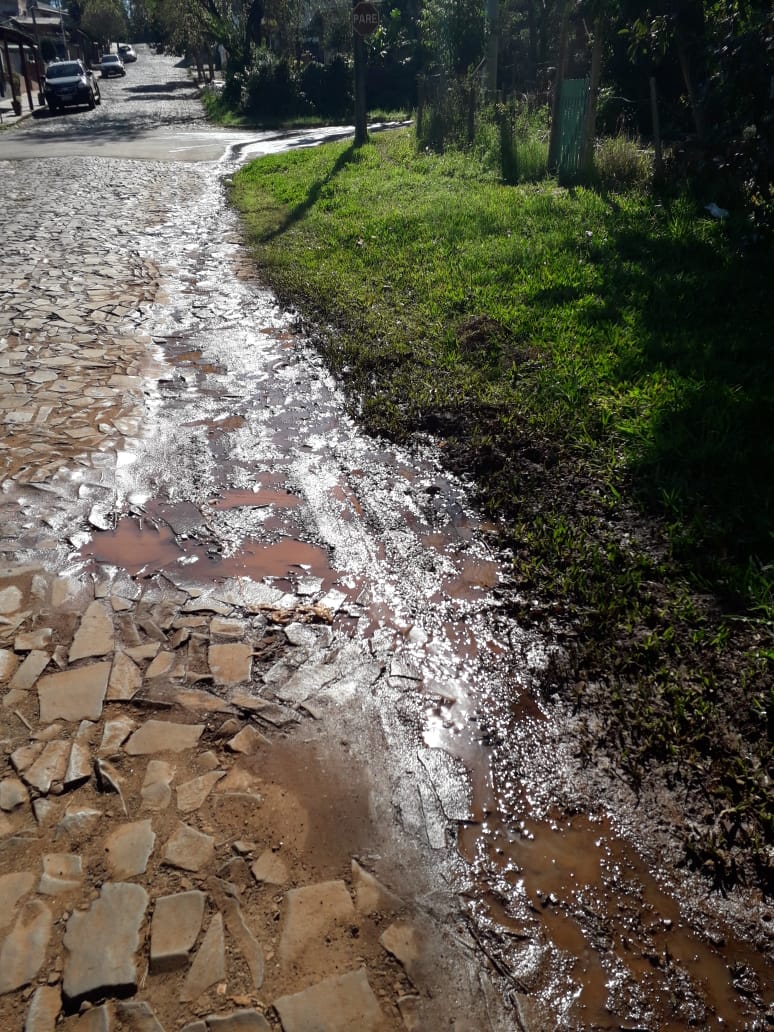     Processo Nº     Natureza: INDICAÇÃO no 06/2022    Autor: JOSÉ RICARDO ADAMY DA ROSA    Bancada: MDB    Assunto: esgotamento sanitárioEntrada: 07.01.2022 11h09minOrdem do dia: ____/____/______Despacho: (  ) APROVADO                  (  ) REJEITADO                  (  ) ENCAMINHE-SE                  (  ) .....................                      Presidente             